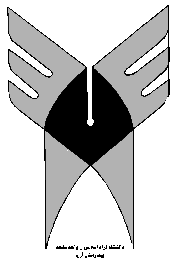 هدف كلي : فراگیری مهارت های لازم در برخورد اولیه با بیماران مراجعه کننده به بخش اورژانس و کسب توانمندی لازم در انجام احیاء قلبی ریوی و مغزی (CPCR) پیشرفته و به کارگیری تجهیزات و وسایل مربوطهعناوين درس : فوريتهاي پزشكي 2	                                                وظايف فراگيران : در این درس دانشجو با اقدامات اورژانسی بیماران در وضعیت بحرانی و حاد در اختلالات سیستم های مختلف بدن آشنا شده و تدابیر لازم در مراقبت از بیماران را فراگرفته و نحوه بکارگیری تجهیزات، وسایل و امکانات در بخش اورژانس را فرا می گیردروش  ارزشيابي  : برگزاری آزمون های تکوینی و تراکمی با استفاده از ترکیب ابزارهای ارزیابی شامل چند گزینه ای، تشریحی کوتاه پاسخ ، جور کردنی و ... برای آزمون نظری و استفاده از روش ارزیابی OSPE برای آزمون عملی - حضور و شرکت فعال دانشجو در کلاس و مشارکت در بحث های گروهی ، پرسش و پاسخ و آزمون میان ترم ۲۰ درصد نمره ، آزمون پایان ترم نظری ۶۰ درصد و عملی ۱۰ درصد نمره ، انجام تکالیف و شرکت فعال در کلاس ۱۰ درصد نمره  جمع نمره منابع : . John Marx, Robert Hockberger, Ron Walls. Rosen's Emergency Medicine - Concepts and Clinical Practice.Elsevior. Latest ed. T James R. Roberts. Clinical Procedures in Emergency Medicine for Physician Assistants/Nurse Practitioners.Elsevior. Latest ed. t. Vincent J. Markovchick & Peter T. Pons & Katherine A. Bakes & Jennie Buchanan Emergency Medicine Secrets.Elsevior. Latest ed. 2. Robert K. Stoelting, Ronald D. Miller. Basics of anesthesia. Churchill Livingstone. Latest ed.جلسه  و تاريخ عنوا ناهداف رفتاري(جزئي)وسايل كمك آموزشيروش تدريسجلسه اول فوریتها و شرایط بحرانی درپزشکیفوریت یا شرایط بحرانی را تعریف نمایدنحوه برقراری ارتباط در شرایط بحرانی را بیان نمایداهداف اصلی و اصول درمان طبی در شرایط فوریت ها را بیان نمایدنحوه بررسی و شناخت و یا کسب اطلاعات از بیمار را در شرایط فوریت را بیان نمایدسخنرانی و پاورپوینت فعالیت های دانشجویان: شرکت فعال در مباحث مروری و مشارکت در پرسش و پاسخجلسه دومپذیرش بیمار در بخش فوریت ها و تریاژ و انواع آننحوه پذیرش بیمار در بخش فوریت ها را بیان نمایاستانداردهای مربوط به فوریت ها و بخش اورژانس را بیان نمایدترکیب و ساختار قسمت های مختلف بخش اورژانس را بیان کند .خصوصیات کارکنان اورژانس و شرایط کار در بخش اورژانس را بیان نماید- تجهیزات ، وسایل و امکانات مورد نیاز در بخش اورژانس را لیست نماید .- روش برخورد با بیمار و خانواده ی وی در فوریت ها و شرایط بحرانی را شرح دهد- مفهوم تریاژ در پزشکی را بیان نماید . - هسته اصلی تیم تریاژ را نام ببرد. - تقسیم بندی تریاژ را بر حسب مکان انجام آن بیان نماید . ۰- نحوه اولویت بندی مصدومین حوادث را بر اساس سیستم تریاژ با ذکر مثال شرح دهد . – -نحوه بررسی اولیه به روش تریاژ را بیان نماید . - نحوه بررسی ثانویه به روش تریاژ را شرح دهد .سخنرانی و پاورپوینت فعالیت های دانشجویان: شرکت فعال در مباحث مروری و مشارکت در پرسش و پاسخجلسه سومشوک و اقدامات لازم١- شوک را تعریف نموده و مراحل آن را بیان کند . ۲- اتیولوژی و علائم شوک را بیان کند . ۳- انواع شوک را بر اساس اختلالات فیزیولوژیک تقسیم بندی کند . ۴- علائم اولیه ، عوامل بوجود آورنده شوک هایپوولمیک را بیان نماید . ۵- علائم اولیه ، عوامل بوجود آورنده شوک کاردیوژنیک را بیان نماید۶- علائم اولیه ، عوامل بوجود آورنده شوک توزیعی را بیان نماید . ۷- تدابیر درمانی مشترک در شوک را ذکر کند. ۸- درمانهای اختصاصی انواع شوک را شرح دهدسخنرانی و پاورپوینت فعالیت های دانشجویان: شرکت فعال در مباحث مروری و مشارکت در پرسش و پاسخجلسه چهارماورژانس های تنفسی۱- آسم حاد را تعریف کرده و علائم بالینی آن را ذکر کند . ۲- روش های تشخیصی آسم را بطور خلاصه ذکر کند .٣- تدابیر درمانی آسم حاد را در شرایط اورژانسی شرح دهد .۴- علت بروز آمبولی ریه و علائم آنرا ذکر کند . ۵- تدابیر درمانی آمبولی ریه را در شرایط اورژانسی شرح دهد .سخنرانی و پاورپوینت فعالیت های دانشجویان: شرکت فعال در مباحث مروری و مشارکت در پرسش و پاسخجلسه پنجماورژانس های تنفسیسندروم زجر تنفسي حاد بالغین را شرح داده و علائم آن را بیان کند . ۲- تدابیر درمانی لازم ARDS در شرایط اورژانسی را ذکر کند .| ۳- پنوموتراکس و انواع آن را شرح دهد .۴- تدابیر درمانی لازم در پنوموتراکس را شرح دهد . ۵- تدابیر درمانی لازم در غرق شدگی ، ادم ریه و آسپیراسیون ریوی را شرح دهد .سخنرانی و پاورپوینت فعالیت های دانشجویان: شرکت فعال در مباحث مروری و مشارکت در پرسش و پاسخجلسه ششماورژانس های عصبي1-موارد مهم اورژانسهای عصبی را نام ببرید.۲- سنکوپ را تعریف کرده ، انواع و علل آن را ذکر کند . ٣- تدابیر درمانی متعاقب سنکوپ را شرح دهد. ۴- تشنج را تعریف کرده و علل اصلی بوجود آورنده آن را ذکر کند . ۵. علل اصلی بوجود آورنده صرع را بیان نماید. ۶- تدابیر درمانی لازم در تشنج و صرع پایدار را شرح دهد . ۷- سکته مغزی و علل آنرا بیان کندسخنرانی و پاورپوینت فعالیت های دانشجویان: شرکت فعال در مباحث مروری و مشارکت در پرسش و پاسخجلسه هفتماورژانس های قلبي۱- آنژین صدری را تعریف و نحوه تشخیص آن را در شرایط فوریت ها شرح دهد . ۲- انفارکتوس حاد میوکارد را تعریف و علائم و نشانه های بالینی آن را شرح دهد . ٣- نحوه افتراق علل قلبی درد قفسه سینه با سایر عوامل را بیان نماید . ۴- اقدامات درمانی اورژانس در رابطه با آنژین و انفارکتوس میوکارد را شرح دهد . ۵- نارسایی احتقانی قلب و اقدامات اورژانسی در مورد این بیماران را شرح دهد .6- سایر اختلالات شایع قلبی اورژانسی را نام ببردسخنرانی و پاورپوینت فعالیت های دانشجویان: شرکت فعال در مباحث مروری و مشارکت در پرسش و پاسخجلسه هشتماورژانسهای قلبی1-پریکاردیت را تعریف کرده و شایعترین علت آنرا بیان کنید. ۲. تامپوناد قلبی را شرح داده و علل و تدابیر درمانی آنرا ذکر نماید.٣. ديسکسيون آئورت را شرح داده، تابلوی بالینی و تدابیر درمانی آنرا ذکر نماید.۴. ادم حاد ریه با منشا قلبی را شرح داده و شایعترین علت آنرا بیان نماید.5. علائم بالینی و تدابیر درمانی اورژانس در ادم حاد ریه را بیان نماید. و بحران هیپرتانسیون و تدابیر درمانی در فوریتهای فشار خون بالا را بیان نمایدسخنرانی و پاورپوینت فعالیت های دانشجویان: شرکت فعال در مباحث مروری و مشارکت در پرسش و پاسخجلسه نهماورژانس هایشکمی١- موارد مهم اورژانسهای گوارشی را نام ببرد. ۲- . انواع خونریزی های گوارشی را شرح دهدو تظاهرات بالینی هر کدام را بیان نماید.. ٣- تدابیر درمانی اورژانسی در برخورد اولیه با خون ریزی های گوارشی را شرح دهد . ۴- کوله سیستیت حاد را شرح داده و علائم و نشانه های آن را بیان کند . ۵- تدابیر درمانی اورژانسی در کوله سیستیت حاد را بیان کند. ۶- پانکراتیت حاد را شرح داده و علائم و نشانه های آن را بیان کند . ۷- تدابیر درمانی اورژانسی در پانکراتیت حاد را بیان کند. ۸- آپاندیسیت و علائم و نشانه های بالینی و ازمایشگاهی آن را بیان کند . ۹- علائم و نشانه های انسداد روده و تدابیر درمانی اورژانسی آن را شرح دهد . ۱۰- سایر اورژانس های شکمی را ذکر کندسخنرانی و پاورپوینت فعالیت های دانشجویان: شرکت فعال در مباحث مروری و مشارکت در پرسش و پاسخجلسه دهماورژانسهایمتابولیکی1-موارد مهم اورژانسهای متابولیک را نام ببرد. ٢. سندرم حاد دیابتیک و کتواسیدوز دیابتیک را تعریف نموده و علل آنرا بیان نماید. 3. علائم نشانه های سندرم حاد دیابتیک و کتواسیدوز دیابتیک را ذکر کند ۴. اقدامات کلی و تدابیر درمانی اورژانسی در سندرم های حاد دیابتیک را شرح دهد. ۵- سندروم های حاد دیابتیک و کتواسیدوز دیابتی را توضیح دهد . ۶- هایپو گلایسمی ، انواع و علل آن را بیان کند . 7- علائم و نشانه های هیپوگلیسمی را ذکر کرده تدابیر درمانی برای هایپو گلایسمی در موارد8- علائم و نشانه ها و تدابیر درمانی اورژانسی در مسمومیت حاد با الكل را شرح دهد .سخنرانی و پاورپوینت فعالیت های دانشجویان: شرکت فعال در مباحث مروری و مشارکت در پرسش و پاسخجلسه يازدهماحیا پايه مبتني برتغییرات AHA ۲۰۱۵١- تاریخچه احيا و آموزش احیا را بداند. احیای پایه مبنی  ۲- ایست قلبی ریوی را توضیح دهد. بر تغییرات AHA|۳- انواع مرگ را توضیح دهد.۴- شایعترین علل ایست قلبی را بشناسد. ۵- زنجیره بقارا تعریف کند و حلقه های آن را بشناسد.سخنرانی و پاورپوینت فعالیت های دانشجویان: شرکت فعال در مباحث مروری و مشارکت در پرسش و پاسخجلسه دوازدهماحیا پیشرفته برتغییرات AHA ۲۰۱۵١-شوک تراپی را تعریف کند.| ۲- انواع شوک و کاربرد هر یک را توضیح دهد. احیا پیشرفته۳- انواع دفیبریلاتورهای قلبی را نام ببرد. پایه تغییرات۴- با نحوه کاربرد AED آشنا باشد. ۵- مزایا و معایب AED را بداند. ۶- نکات کلیدی کار با دستگاه دفیبریلاتور را توضیح دهدسخنرانی و پاورپوینت فعالیت های دانشجویان: شرکت فعال در مباحث مروری و مشارکت در پرسش و پاسخ